2401-ILZ2.261.29.2018						Załącznik nr 1 do Zaproszenia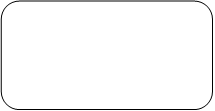           pieczęć firmowa WykonawcyFORMULARZ OFERTYWykonawca:Nazwa: …………………………………………………………………………………………Siedziba: ………………………………………………………………………………………….NIP: ……………………………… REGON: …………………………………………..Nr telefonu/ faksu: …………………………………………………………………………………..Adres e-mail: ………………………………………………………………………………………...W odpowiedzi na zaproszenie do składania ofert nr 2401-ILZ2.261.29.2018 na „Remont poddasza budynku Urzędu Skarbowego w Tarnowskich Górach". I. Oferujemy wykonanie przedmiotu zamówienia zgodnie z wymaganiami określonymi
w Zaproszeniu do składania ofert za niżej określoną cenę:Podane wyżej wartości obejmują wszelkie zobowiązania Wykonawcy w stosunku do Zamawiającego i zawierają wszystkie koszty bezpośrednie i pośrednie związane z prawidłową realizacją przedmiotu zamówienia. Wartość oferty należy przeliczyć z dokładnością do drugiego miejsca po przecinku.Gwarancja: Wykonawca udziela gwarancji i rękojmi na okres ...……… miesięcy.                                                                         (Wymagany okres gwarancji minimum 24 miesiące)Udzielona gwarancja i rękojmia na wykonane roboty budowlane i zainstalowane elementy, liczona jest od dnia podpisania bez zastrzeżeń przez obie strony protokołu odbioru wykonania przedmiotu zamówienia. Termin realizacji: Przedmiot zamówienia zostanie wykonany w terminie do 90 dni kalendarzowych od daty zawarcia umowy.II. Warunki płatności: Podstawą wystawienia faktury przez Wykonawcę będzie podpisany bez zastrzeżeń przez obie strony protokół odbioru wykonania przedmiotu zamówienia.Należność za przedmiot umowy płatna będzie przelewem na rachunek bankowy Wykonawcy wyszczególniony na fakturze, w ciągu 21 dni od dnia otrzymania przez Zamawiającego podpisanego protokołu odbioru wykonania przedmiotu zamówienia oraz prawidłowo wystawionej faktury.Za dzień zapłaty uważa się dzień obciążenia rachunku bankowego Zamawiającego.III. Oświadczamy, że:Posiadamy uprawnienia do wykonywania działalności określonej w przedmiocie zamówienia.Posiadamy niezbędną wiedzę i doświadczenie oraz potencjał techniczny, a także dysponujemy osobami zdolnymi do jego wykonania.Znajdujemy się w sytuacji ekonomicznej i finansowej zapewniającej wykonanie zamówienia.Oferta cenowa została opracowana zgodnie z otrzymanym opisem przedmiotu zamówienia, cena brutto zawiera wszystkie koszty, jakie ponosi Zamawiający w przypadku wyboru niniejszej oferty, w tym m.in. transportu, materiałów.Uzyskaliśmy wszelkie informacje niezbędne do prawidłowego przygotowania i złożenia niniejszej oferty oraz nie wnosimy w związku z tym żadnych zastrzeżeń.Zastosowane przez nas do wykonania usługi materiały i urządzenia będą spełniać wymagania Polskich Norm i posiadać wymagane certyfikaty i parametry jakościowe.Dołączony do zaproszenia projekt umowy został przez nas zaakceptowany i w przypadku wyboru naszej oferty zobowiązujemy się do zawarcia umowy na podanych warunkach w miejscu 
i terminie wyznaczonym przez Zamawiającego.Podane w ofercie ceny nie będą podlegać zmianie i waloryzacji.IV. Oświadczamy, że:V. Oświadczamy, że:przedmiot zamówienia zrealizujemy sami w całości *)realizację przedmiotu zamówienia zamierzamy powierzyć podwykonawcom w wymienionym poniżej zakresie*):…………………………………………………………………………………………………………………………………………....................................................................................**)Podane wyżej dane kontaktowe (nr faksu/adres poczty elektronicznej) posłużą do przekazywania informacji zarówno w niniejszym postępowaniu jak również wszelkich informacji związanych z realizacją umowy będącej wynikiem tego postępowania. Dotyczy to również przekazywania informacji w zakresie naliczania kar umownych w przypadku niewykonania lub nienależytego wykonania umowy oraz zgłoszeń napraw gwarancyjnych. Dokumenty przesłane na ww. nr faksu/adres poczty elektronicznej uważa się za doręczone Wykonawcy. Wykonawca zobowiązany jest do niezwłocznego potwierdzenia ich otrzymania.Za prawidłowe podanie danych teleadresowych odpowiada Wykonawca. W związku 
z powyższym Wykonawca ponosi pełną odpowiedzialność za odbieranie na bieżąco przekazywanej poczty drogą elektroniczną na wyżej podany nr faksu/adres poczty elektronicznej. W przypadku zaniechania odbierania poczty w ww. sposób Wykonawca ponosi wszelkie skutki z tego wynikające, a brak potwierdzenia otrzymania korespondencji nie powoduje przesunięcia terminów wskazanych 
w postępowaniu i postanowieniach umowy.……………………… dnia, ....................       	      ....................................................................							           podpisy osób uprawnionych do reprezentowania Wykonawcy*zaznaczyć właściwe1CAŁKOWITA WARTOŚĆ OFERTY NETTO............................................ złotych(słownie: .................................................................................... zł)2Stawka VAT……………….%3Kwota VAT............................................ złotych(słownie: .................................................................................... zł)4CAŁKOWITA WARTOŚĆ OFERTY BRUTTO[Całkowita wartość oferty netto + Kwota Vat]............................................ złotych(słownie: .................................................................................... zł)W przypadku wyboru naszej oferty przy realizacji przedmiotu zamówienia wszyscy pracownicy wykonujący bezpośrednio na obiekcie roboty budowlane związane                 z przedmiotem zamówienia będą zatrudnione na podstawie umowy o pracę□*)Prowadzę jednoosobową działalność gospodarczą i nie zatrudniam żadnych pracowników (dotyczy zarówno umów cywilnoprawnych tzn. umów zlecenia, jak           i umów o pracę)□*)Prowadzimy działalność gospodarczą w postaci spółki cywilnej / jawnej i nie zatrudniamy żadnych pracowników (dotyczy zarówno umów cywilnoprawnych tzn. umów zlecenia, jak i umów o pracę)□*)Imię i nazwisko osoby upoważnionej do kontaktu z Zamawiającym:...........................................................................................................................................................................nr telefonu .............................................................. nr faksu .........................................................................e-mail ................................................................................................................................................................Adres do korespondencji – wypełnić, jeżeli jest inny niż na pieczęci firmowej:kod ........................................................................... miasto ...........................................................................ulica nr .............................................................................................................................................................